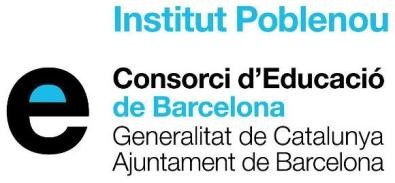 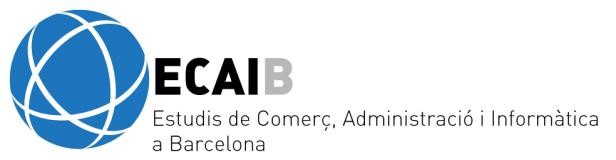 III CONCURS D’EMPRENEDORIA INSTITUT POBLENOUFITXA DE SOL·LICITUD DE PARTICIPACIÓTÍTOL DEL PROJECTE: FAMÍLIA PROFESSIONAL:DADES EQUIP DE TREBALL:DADES TUTOR RESPONSABLE: RESUM DEL PROJECTEPARTICIPANT 1:PARTICIPANT 2:NOM I COGNOMS:NOM I COGNOMS:NOM I COGNOMS:NOM I COGNOMS:CICLE FORMATIU:CICLE FORMATIU:CICLE FORMATIU:CICLE FORMATIU:CURS:CURS:CURS:CURS:PARTICIPANT 3:PARTICIPANT 4:NOM I COGNOMS:NOM I COGNOMS:NOM I COGNOMS:NOM I COGNOMS:CICLE FORMATIU:CICLE FORMATIU:CICLE FORMATIU:CICLE FORMATIU:CURS:CURS:CURS:CURS: